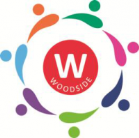 RECOMMENDED READING LIST – YEAR 4The selection of books in this list are a guide for children aged 8-9 in year 4 at school. The books range various genres to cover all interests. If your child is a competent reader or has read many of these titles then try the books from the Year 5 reading list.  Animals Dumb Creatures - Jeanne Willis The Butterfly Lion – Michael Morpurgo The Peppermint Pig – Nina Bowden Doctor Dolittle – Hugh Lofting The Village Dinosaur – Phyllis Arckle The Tales of Olga da Polga – Michael Bond The Great Elephant Chase – Gillian Cross Spooky/Mystery The Way to Sattin Shore – Phillipa Pearce The Legend of Captain Crow’s Teeth – Eoin Colfer The Sandman and the Turtles – Michael Morpurgo           Beaver Towers – Nigel Hinton           The Watchers – Helen Cresswell           The Snow Spider Trilogy – Jenny Nimmo Humour Jeremy James Series -David Henry Wilson Vlad the Drac Series – Ann Jungman Walking the Bridge of your Nose – Michael Rosen Little Wolf – Ian Whybrow Just William – Richard Crompton Vernon Bright Series – Steve Barlow Eddie Dicken Series – Philip Ardagh Desirable – Frank Cottrell Boyce The 13 Storey Treehouse – Andy Griffiths Mr Stink – David Walliams The Boy in the Dress – David Walliams Awful Auntie – David Walliams Ratburger – David Walliams My Friend’s a Werewolf – Pete Johnson          How to Train Your Parents – Pete Johnson Diary of a Wimpy Kid Series – Jeff Kinney Give Peas a Chance – Morris Gleitzman Historical The Children of Green Knowe – Lucy M Boston War Game – Michael Foreman          The Roman Mysteries: The Thieves of Ostia – Caroline Lawrence Carrie’s War – Nina Bawden The Amazing Story of Adolphus Tips – Michael Morpurgo William Shakespeare Scenes from the Life of the World’s Greatest Writer – Mick    ManningFantasy Earth Giant - Melvyn Burgess Angels Unlimited - Annie Dalton The Spiderwick Chronicles - Tony Diterlizzi Araminta Spook series - Angie Sage The Strongest Girl in the World - Sally Gardner The Boy Who Could fly - Sally Gardner The Invisible Boy - Sally Gardner The Smallest Girl Ever - Sally Gardner Adventure/Action Cows in Action – Steve Cole Emil and the Detectives – Erich Kastner Operation Gadgetman! – Malorie Blackman How to Train Your Dragon – Helen Cresswell The Great Elephant Chase – Gillian Cross The Last Castaways – Harry Horse The Falcon’s Malteser – Anthony Horowitz The House that Sailed Away – Pat Hutchins Dimanche Diller – Henrietta Bradford Toots Underwater – Carol Shields Lizzie Dripping – Helen Cresswell Ice Palace – Robert Swindells         How to Steal a Dragons Sword – Cressida Cowell Well-loved Authors The BFG – Roald Dahl The Twits – Roald Dahl Charlie and the Chocolate Factory – Roald Dahl George’s Marvellous Medicine – Roald Dahl The Secret Seven Series – Enid Blyton The Famous Five – Enid Blyton The Narnia Books – C.S Lewis Sleepovers - Jacqueline Wilson Cilffhanger - Jacqueline Wilson The Lottie Project - Jacqueline Wilson Double Act - Jacqueline Wilson          Take a Good Look – Jacqueline Wilson          The Suitcase Kid - Jacqueline Wilson      Mary Poppins Series – P.L Travers      A Christmas Carol – Charles Dickens      Tom’s Midnight Garden – Phillipa Pearce 